On page 5 of your notebook, draw the graphic organizer below and fill in the numbered bubbles with the characteristics of life.  Fill in the empty bubbles with an explanation/definition of the characteristic.Title your page as follows:	Chapter 1	Characteristics of Life Organizer	Today’s Date See the example below: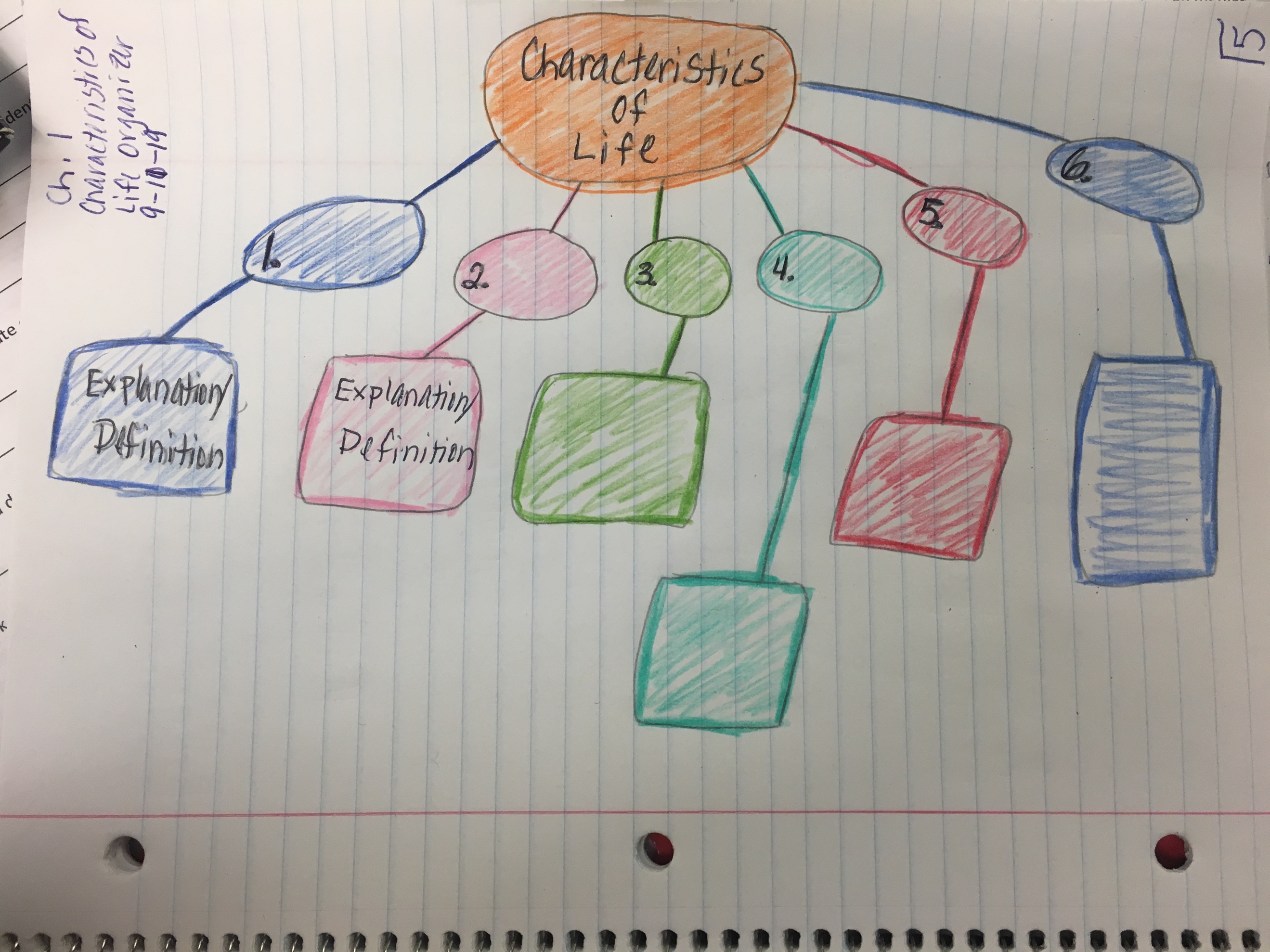 